El SalvadorEl SalvadorEl SalvadorEl SalvadorAugust 2023August 2023August 2023August 2023SundayMondayTuesdayWednesdayThursdayFridaySaturday123456789101112Celebración del Divino Salvador del Mundo13141516171819202122232425262728293031NOTES: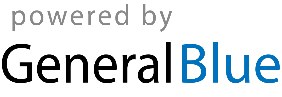 